KINNITATUD Sotsiaalministri 21.05.2020 käskkirjaga nr 49LISA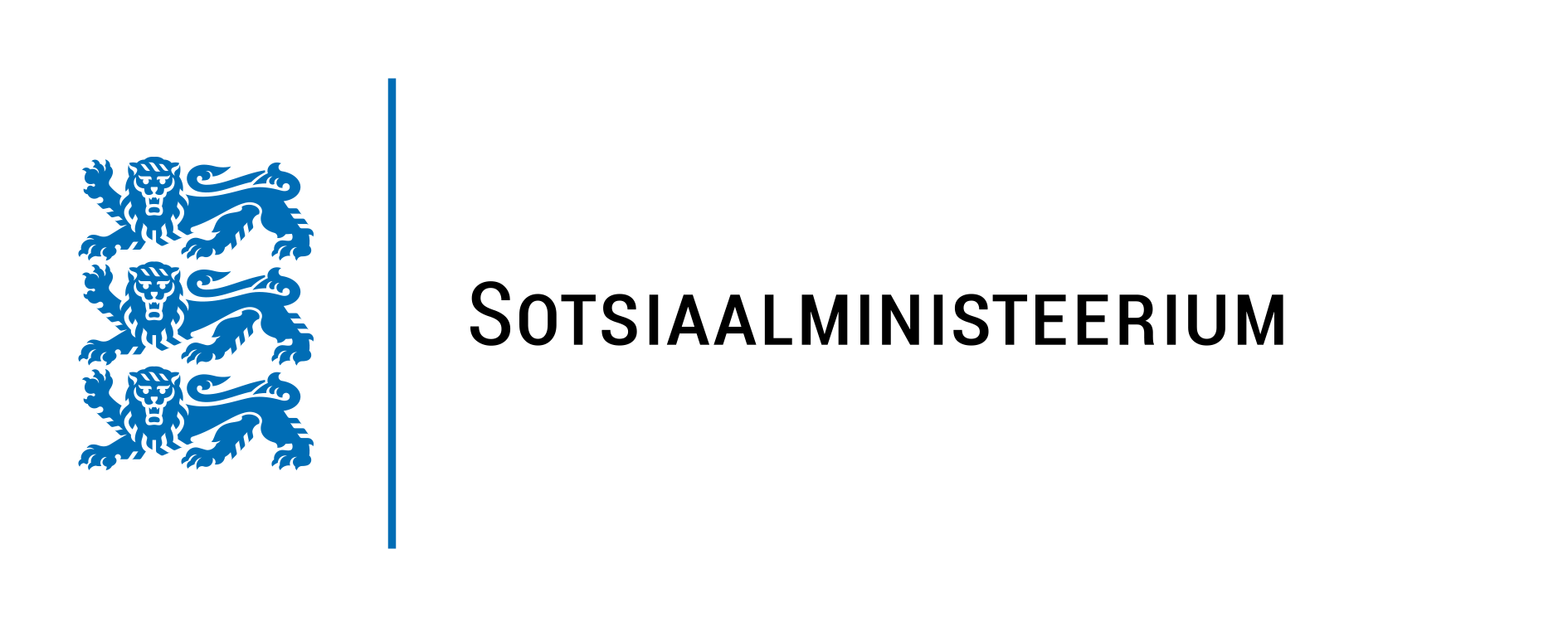 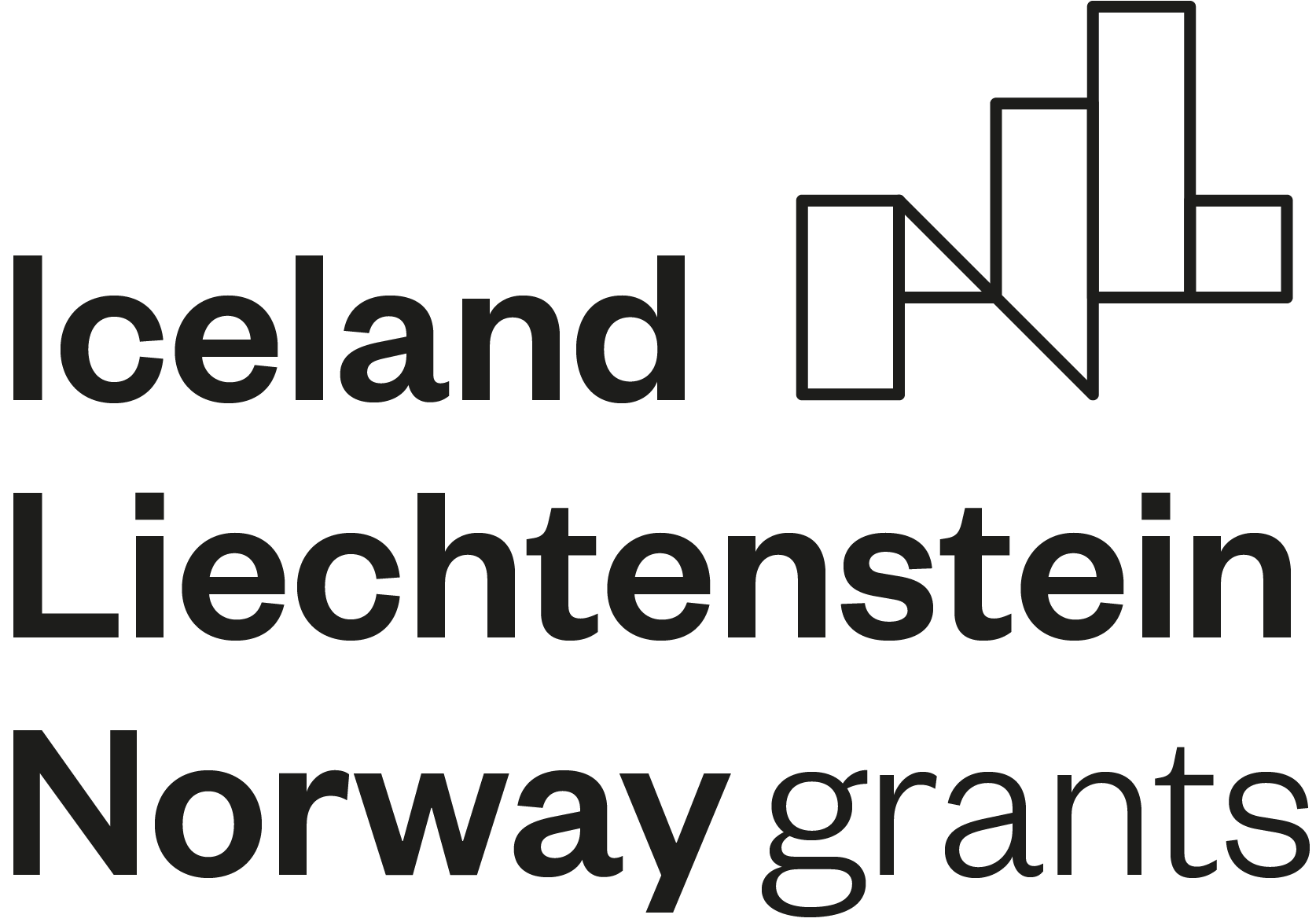 Väikeprojektide avatud taotlusvooru „Spetsialistide koolitamine perevägivalla teemal ning sotsiaalprogrammi loomine seksiostjatele“ elluviimiseks toetuse andmise tingimused ja kordVäikeprojektide avatud taotlusvooru „Spetsialistide koolitamine perevägivalla teemal ning sotsiaalprogrammi loomine seksiostjatele“ elluviimiseks toetuse andmise tingimused ja kord (edaspidi kord) kehtestatakse, lähtudes Eesti Vabariigi ja Norra Kuningriigi vahelise Norra finantsmehhanismi rakendamist aastatel 2014–2021 käsitlevast vastastikuse mõistmise memorandumist ning Eesti Vabariigi ja Islandi Vabariigi, Liechtensteini Vürstiriigi, Norra Kuningriigi vahelise Euroopa Majanduspiirkonna finantsmehhanismi rakendamist aastatel 2014–2021 käsitlevast vastastikuse mõistmise memorandumist ning Vabariigi Valitsuse 5. juuli 2018. a määruse nr 55 „Aastatel 2014–2021 Euroopa Majanduspiirkonna finantsmehhanismist ja Norra finantsmehhanismist vahendite taotlemise ja kasutamise tingimused ja kord“ alusel.1. peatükkÜLDSÄTTEDReguleerimisalaToetuse andmise tingimused kehtestatakse Norra ja Euroopa Majanduspiirkonna perioodi 2014–2021 finantsmehhanismide programmist „Kohalik areng ja vaesuse vähendamine“ (edaspidi programm) rahastatud meetme „Reduced domestic and gender-based violence and gender inequalities“ (vähenenud kodune ja sooline vägivald ning sooline ebavõrdsus) raames korraldatavale väikeprojektide avatud taotlusvoorule „Spetsialistide koolitamine perevägivalla teemal ning sotsiaalprogrammi loomine seksiostjatele“ (edaspidi taotlusvoor).Käesolevas korras sätestatud haldusmenetlusele kohaldatakse haldusmenetluse seaduse sätteid, arvestades käesoleva korra erisusi.2. Terminid Hindamiskomisjon – programmioperaatori moodustatud organ, mis koosneb vähemalt kolmest taotlusvooru valdkondliku pädevusega inimesest, kes esindavad vastavalt nii riiklikku poliitikakujundajat kui ka programmi doonorriikide partnerorganisatsioone (Norra terviseamet, Norra rahvatervise instituut, Norra muinsuskaitseamet).Perevägivald – igasugused füüsilise, seksuaalse ja psühholoogilise vägivalla aktid, mis leiavad aset perekonnas või koduseinte vahel või endiste või praeguste abikaasade või partnerite vahel, sõltumata sellest, kas vägivallatseja elab või on elanud koos ohvriga samas elukohas;Programmioperaator – programmi ettevalmistamise, rakendamise ja eesmärkide saavutamise eest vastutav asutus;Projekti partner – juriidiline isik, kellel on taotlejaga ühine majanduslik või sotsiaalne eesmärk, mis saavutatakse projekti rakendamise teel. Partner on aktiivselt seotud projekti rakendamisega ja aitab sellele tõhusalt kaasa. Projekti partneriks ei ole projektile teenust osutav organisatsioon, kes oma töö eest toetuse saajale arve esitab.Rakendusüksus – programmioperaatori lepingupartner, kes tegeleb programmi rakendusliku poolega, täites käesolevast korrast tulenevaid ülesandeid, mis hõlmavad muu hulgas avatud taotlusvoorude projektitaotluste vastuvõtmist, toetuse rahuldamise otsuste langetamist ja muutmist, projektide elluviijatele maksete tegemist, kuludokumentide abikõlblikkuse kontrolli ja hankereeglite järgimist, rahastatud projektide seiret, kohapealsete kontroll-visiitide tegemist ja järelevalvemenetlust. Sihttase – lõppväärtus /-indikaator, mis saavutatakse konkreetseks ajahetkeks tulevikus. See on tase, kuhu sekkumisega soovitakse jõuda konkreetse ajaperioodi jooksul ja korreleerub vähemalt ühe taotlusvooru oodatava tulemusega.Toetus – toetuse taotluses kirjeldatud tegevuste elluviimiseks ja tulemuste saavutamiseks mõeldud sihtotstarbeline kaasrahastus, mis moodustub 85% ulatuses Euroopa Majanduspiirkonna finantsmehhanismi vahenditest ja 15% ulatuses Eesti riigi programmitasandi kaasfinantseeringust.Toetuse saaja – Eestis registreeritud valitsusväline organisatsioon, avalik-õiguslik või eraõiguslik ülikool või riiklik rakenduskõrgkool, mis viib ellu Euroopa Majanduspiirkonna perioodi 2014–2021 finantsmehhanismist rahastatavat projekti.Tulemused – sekkumise raames välja töötatud väljundite lühiajaline ja kesk-pikk efekt lõppkasusaajatele. Tulemused on harva saavutatavad vaid ühe projekti tegevuste tulemusena.Valitsusväline organisatsioon – käesoleva taotlusvooru mõistes juriidilise isikuna moodustatud mitteärilise eesmärgiga vabatahtlik mittetulundusühing või sihtasutus, mis on sõltumatu kohalikust, regionaalsest ja keskvalitsusest, avaliku sektori asutustest, poliitilistest parteidest ja äriühingutest. Religioosseid institutsioone ja poliitilisi parteisid ei käsitata valitsusväliste organisatsioonidena.Väljamakse taotlus – toetuse saaja vormikohane avaldus, mis esitatakse rakendusüksusele toetuse väljamakse tegemiseks või ettemakse taotluse alusel välja makstud toetuse heakskiitmiseks e-toetuste keskkonnas. Väljamakse taotlus peab sisaldama kõiki väljamakse taotluses näidatud perioodil projekti elluviimiseks reaalselt tehtud ja tõendatud abikõlblikke kulusid. Põhjendatud juhtudel ja kokkuleppel rakendusüksusega võib toetuse saaja kajastada väljamakse taotluses ka eelmisest väljamakse taotlusest väljajäänud kulusid.Väljundid –  programmi või projekti raames toodetud kaubad, loodud investeeringud või ellu viidud teenused. Väljundid saab otseselt seostada ellu viidud tegevuste ja selleks tehtud kulutustega. Väljundite saavutamine on tegevusi ellu viiva otsese kontrolli all. Ühikuhind – vabatahtliku töö arvestuslik alus ehk sama töö eest Eestis tavapäraselt füüsilisele isikule makstav töötasu või määratud kuupalk, sealhulgas nõutud sotsiaalkindlustusmaksed. Hinnad võivad erineda sõltuvalt piirkonnast, kus töö tehakse, ja vabatahtliku töö liigist, ning seda võidakse projekti rakendamise ajal korrigeerida, et võtta arvesse palkades toimunud muutusi.3. Rakendusüksus ja programmioperaatorProgrammi „Kohalik areng ja vaesuse vähendamine“ programmioperaatori ülesandeid täidab Sotsiaalministeerium (edaspidi programmioperaator) ja rakendusüksuse ülesandeid täidab Riigi Tugiteenuste Keskus (edaspidi rakendusüksus).Vaiete menetlusProgrammioperaatori või rakendusüksuse otsust või toimingut on võimalik vaidlustada haldusmenetluse seaduse §-s 73 sätestatud tingimustel ja korras. 2. peatükkPROGRAMMI EESMÄRGID JA SIHTTASEMEDToetuse andmise eesmärgiks on vähendada perevägivalda ja soolist vägivalda Eesti ühiskonnas.Taotlusvoor panustab programmi “Kohalik areng ja vaesuse vähendamine” üldeesmärkide ja tulemustele seatud sihttasemete saavutamisse. Toetuse andmise väljundinäitajaks on perevägivalla teemal tehtud koolitustel osalenute arv ning seksiostjate hoiakute ja käitumise muutmiseks loodud sotsiaalprogrammide arv. Kõikide ellu viidud projektide tulemusena peab kokku olema:koolitatud vähemalt 160 spetsialisti perevägivalla põhjustest, tagajärgedest, abistamisvõimalustest ja ametkondade koostöö tõhustamise võimalustest;loodud ja rakendatud vähemalt üks sotsiaalprogramm seksiostjate hoiakute ja käitumise muutmiseks, mille on läbinud vähemalt 12 seksiostjat.Programmiga seotud mõõdikuteks on seksuaalvägivalla ohvrit mitte süüdistavate elanike osakaalu suurenemine (sihttase 60%), perevägivalla ohvrit mittesüüdistavate elanike osakaalu suurendamine (sihttase 55%) ning seksiostu kriminaliseerimist toetavate elanike osakaalu suurenemine (sihttase 60%).Taotlusvoorust rahastatud projekti toetuse saaja on kohustatud informeerima programmioperaatorit projekti elluviimise ajal, mil määral nende projekt panustab programmile seatud väljundinäitajate ja tulemusnäitajate sihttasemete saavutamisse (vt ka punkt 27.1.1). 3. peatükkTOETATAVAD TEGEVUSED, ABIKÕLBLIKUD KULUD JA TOETUSE OSAKAALToetatavad tegevused, lisatingimused ning teenuste kvaliteedi tagamise nõuded  (taotleja meeskonna kutsealane pädevus)Taotlusvooru raames toetatavad tegevused on:Perevägivalla ohvritega kokku puutuvate spetsialistide koolitamine perevägivalla põhjuste, tagajärgede, abistamisvõimaluste ja ametkondade koostöö tõhustamise võimaluste teemadel eesmärgiga tugevdada nende teadmisi ja koostööoskusi. Sotsiaalprogrammi loomine ja rakendamine seksiostjatele nende hoiakute ja käitumise muutmiseks, eesmärgiga ennetada ja tõkestada prostitutsiooni ja sellega seotud inimkaubanduse nõudlust Eestis.Perevägivalla ohvritega kokku puutuvate spetsialistide koolituste (edaspidi koolituste) projekti raames peab:koolitaja(d) looma koolitusmaterjalid, mis katavad süsteemselt ja piisava põhjalikkusega kõiki koolitustel käsitletud teemasid (sh perevägivalla põhjused, tagajärjed, abistamisvõimalused ja ametkondade koostöö tõhustamise võimalused) ja mida saab edaspidi kasutada projektis haaratud sihtrühmade koolitamiseks;läbi viima vähemalt 8 koolitust. Ühe koolituse kestus on vähemalt 32 akadeemilist tundi ja sellest peab osa võtma 20-30 koolitatavat;koolitaja(d) koostama analüütilise kokkuvõtte koolituste tagasiside kohta tuginedes koolitustel täidetud tagasisidelehtedes ära toodule (vt ka korra punkti 25.2.1);koolitusmaterialide väljatöötamisel ja koolituste elluviimisel arvestama naistevastase vägivalla struktuurse soopõhise iseloomuga ning kasutama vaid teaduspõhiseid allikaid ja metoodikaid.Seksiostjate hoiakute ja käitumise muutmiseks loodava sotsiaalprogrammi (edaspidi sotsiaalprogrammi) projekti raames peab:arvestama täiskasvanute õppe eripärasid, kasutama kombineeritult psühholoogilist nõustamist ja terapeutilisi sekkumisi ning rakendama jõustamise elemente;sotsiaalprogrammi looja(d) looma sotsiaalprogrammi rakendamise käsiraamatu, mis katab süsteemselt ja piisava põhjalikkusega programmi teoreetilised lähtekohad, programmi eesmärgid, programmi põhimõtted (eetilised, praktilised, sh rühma reeglid), programmi läbiviijate ettevalmistuse, programmi ülesehituse ja arenguetapid (sh mõju hindamine) ning programmis käsitletavad teemad  (vt korra punkt 25.3.2);piloteerima sotsiaalprogrammi, mille on projekti lõpuks läbinud vähemalt 12 seksiostjat;sotsiaalprogrammi looja(d) ja rakendaja(d) koostama analüüsi loodud ja rakendatud sotsiaalprogrammi mõju ja võimalike arendusvajaduste kohta (vt korra punkt 25.3.1);sotsiaalprogrammi ning selle materjalide loomisel ja rakendamisel arvestama naistevastase vägivalla struktuurse soopõhise iseloomuga ning kasutama vaid teaduspõhiseid allikaid ja metoodikaid.Tegevuste kvaliteedi tagamiseks peab:projektijuhil olema viimase 8 aasta jooksul (2012-2019) ette näidata projekti juhtimise kogemus;punktis 6.1.1 nimetatud koolituste läbiviija(te)l (edaspidi koolitaja(te)l) olema kõrgharidus sotsiaaltöös, psühholoogias, pedagoogikas või õigusteaduses ning perevägivalla ennetamise ja/või ohvrite abistamise kogemus. Lisaks peab tal/neil olema vähemalt ühe koolituse läbiviimise kogemus perevägivalla ja/või soolise vägivalla teemavaldkonnas;punktis 6.1.2 nimetatud sotsiaalprogrammi looja(te)l ja rakendaja(te)l olema magistrikraad või magistrikraadiga võrdsustatud kvalifikatsioon sotsiaaltöös, psühholoogias või pedagoogikas, vähemalt 1-aastane prostitutsiooni ja sellega seotud inimkaubanduse  ohvrite abistamise kogemus ning varasem sotsiaalprogrammi või tervikliku teenuste paketi loomise ja/või rakendamise kogemus.7. Abikõlblikkuse perioodProgrammi abikõlblikkuse periood on 13.09.2019 – 31.12.2024.Taotlusvoorust rahastatud projektide abikõlblikkuse periood on toetuse rahuldamise otsuses sätestatud ajavahemik, millal algab ja lõpeb projekti tegevus ning tekib projekti abikõlblik kulu. Taotlusvoorust rahastatavate projektide tegevused ja kulud muutuvad abikõlblikuks alates projekti toetuse rahuldamise otsuse langetamisest rakendusüksuse poolt.Taotlusvoorust rahastatud projektide kestus võib olla maksimaalselt 18 kuud ja kõik projekti tegevused peavad olema lõpetatud projektitoetuse rahuldamise otsuses näidatud ajaks, ent mitte hiljem kui 30.04.2024. Programmist rahastatud projektide kulude abikõlblikkuse lõpptähtaeg on 30.04.2024.Toetuse osakaal ja piirsummaTaotlusvooru maht kokku on 180 000 eurot. Toetuse vähim summa ühe projekti kohta on 40 000 eurot ja suurim summa 60 000 eurot.Toetuse maksimaalne määr on:90% abikõlblikest kuludest valitsusvälistel organisatsioonidel;85% abikõlblikest kuludest teistel taotlejatel. Omafinantseeringu minimaalne määr on:10% abikõlblikest kuludest valitsusvälistel organisatsioonidel;15% punktis 8.2.2 nimetatud taotlejatel.Valitsusväliste organisatsioonide või riiklike sotsiaalpartnerite poolt rakendatud projektide puhul on lubatud kajastada vabatahtlikku tööd mitterahalise omafinantseeringuna. Vabatahtlik töö võib moodustada kuni 50% projekti jaoks nõutud omafinantseeringu määrast. Punktis 8.4 sätestatud omafinantseeringu määra arvestamisel peavad vabatahtliku töö ühikuhinnad vastama Eestis sellise töö eest tavaliselt makstavale töötasule, sealhulgas nõutud sotsiaalkindlustusmaksetele. Hinnad võivad erineda sõltuvalt piirkonnast, kus töö tehakse, ja vabatahtliku töö liigist, ning seda võidakse programmi rakendamise ajal korrigeerida, et võtta arvesse töötasudes toimunud muutusi. Kulude abikõlblikkuse üldpõhimõttedKulu on abikõlblik, kui see on tegelikult kantud ja vastab järgmistele kriteeriumitele:kulud on kantud toetuse rahuldamise otsuses sätestatud projekti abikõlblikkuse perioodil;kulud on seotud projekti eesmärgiga ja eelarvega;kulud on proportsionaalsed ja vajalikud projekti rakendamiseks;kulusid kasutatakse üksnes projekti eesmärgi ja selle oodatud tulemuste saavutamiseks viisil, mis on kooskõlas säästlikkuse, tulemuslikkuse ja tõhususe põhimõtetega;kulud on eristatavad ja kontrollitavad, eelkõige toetuse saaja või projekti partneri raamatupidamisdokumentides kajastatuna, määratud kindlaks vastavalt selle riigi kohaldavatele raamatupidamisstandarditele, kus toetuse saaja või projekti partner on asutatud, ning vastavalt heale raamatupidamistavale;kulud on kooskõlas Euroopa Liidu ja Eesti õigusega ning vastavad neile kohaldatavate maksu- ja sotsiaalvaldkonna õigusaktide nõuetele.Kulusid käsitatakse kantuna, kui kaup on üle antud või teenus osutatud, selle kohta on koostatud kuludokument ning see on makstud.Erandkorras loetakse kantuks ka kulu, mille kohta on kuludokument koostatud projekti abikõlblikkuse perioodi viimasel kuul, kui kulu makstakse 30 päeva jooksul alates projekti abikõlblikkuse perioodi lõppkuupäevast.Üldkulu ja seadme kulum loetakse kantuks, kui see kajastatakse toetuse saaja või projekti partneri raamatupidamises. Seadme ostmisel loetakse abikõlblikuks üksnes see osa kulumist, mis vastab projekti kestusele ja tegelikule kasutusele projekti tarbeks.Toetuse saaja raamatupidamise sise-eeskirjad ja auditeerimise kord peavad võimaldama projekti kuluaruannetes esitatud kulude ja tulude otsest võrdlust vastavate raamatupidamisaruannete ja tõendavate dokumentidega.Projekti toetuse määra kohaldamisel võtab programmioperaator arvesse ka projekti majanduslikku kasu, nt kulude kokkuhoidu või suuremat kasumi, mis saadakse projekti rahalise toetuse tulemusena. Majanduslikku kasu kasutatakse projekti eesmärke toetaval viisil.Projekti partneri kulud hüvitatakse sarnaselt toetuse saajaga kuludokumentide alusel. Sellise projekti partneri puhul, kelle asukohariik on Norra Kuningriik, Islandi Vabariik või Liechtensteini Vürstiriik, võib piisava tõendina kulude abikõlblikkuse kohta lugeda ka  raamatupidamisdokumentide seadusjärgseid auditeid tegema kvalifitseeritud sõltumatu audiitori poolt koostatud aruannet, mis kinnitab, et taotletud kulud tehti vastavalt Euroopa Majanduspiirkonna finantsmehhanismi 2014–2021 rakendusmäärusele („European Economic Area Financial Mechanism 2014–2021“), riigisisesele õigusele ja asjakohasele riigisisesele raamatupidamistavale.Projekti abikõlblikud otsekuludProjekti abikõlblikud otsekulud on need kulud, mida toetuse saaja või projekti partner eristab vastavalt oma raamatupidamistavale ja tavapärastele sise-eeskirjadele konkreetsete kuludena, mis on otseselt seotud projekti rakendamisega ja mida saab seetõttu otse projekti kuludena kirjendada.Järgmised otsekulud on abikõlblikud, kui need vastavad allpool loetletud kriteeriumitele:otsesed personalikulud vastavalt punktile 10.4. Riigi administratsiooni töötajate vastavad personalikulud on abikõlblikud ulatuses, milles need on seotud selliste tegevuste kuludega, mida asjakohane avaliku sektori asutus ei teostaks, kui asjaomast projekti ei oleks ette võetud; projektis osalevate töötajate reisi- ja päevarahad vastavalt Eesti õigusaktidele;projekti avalikustamisega seotud kulud. Igal projektil on kohustus korraldada vähemalt kaks projekti tegevusi ja tulemusi kajastavat avalikku üritust (näiteks ava- ja lõpuseminar, pressikonverents jne) ning luua eestikeelne projekti koduleht (näiteks oma organisatsiooni kodulehe alamlehena), kus kajastatakse kõiki olulisemaid projektiga seotud tegevusi, üritusi, tulemusi jne;uue või kasutatud seadme ostmise kulu amortisatsiooni määras projekti eluea jooksul. Kui toetuse saaja põhjendab, et seade on lahutamatu ja vajalik osa projekti tulemuste saavutamiseks, võib seadme kogu ostuhinna lugeda erandina abikõlblikuks;kinnisasja ostmine, mis võib moodustada kuni 10% projekti abikõlblikest kuludest;tarbekaupade ja tarvikute ostmine tingimusel, et need on eristatavad ja vajalikud projekti tegevuste elluviimiseks ja eesmärgi saavutamiseks; toetuse saaja poolt projekti elluviimise eesmärgil sõlmitud muu lepinguga kaasnev kulu tingimusel, et see on sõlmitud kooskõlas riigihangete seaduse ja käesoleva korraga;toetuse rahuldamise otsusega projektile kehtestatud kohustustest otseselt tulenevad kulud.Projekti raames soetatud seadmete osas peab toetuse saaja tagama et:projekti raames soetatud esemed on toetuse saaja omandis vähemalt 5 aasta jooksul pärast projekti lõpparuande kinnitamist rakendusüksuse poolt ja seadmete kasutamist jätkatakse projekti üldiste eesmärkide heaks samal perioodil;seadmed on kindlustatud kahju vastu, nagu tulekahju, vargus või muud tavaliselt kindlustatavad juhtumid projekti elluviimise ajal ja vähemalt 5 aasta jooksul alates projekti lõpparuande kinnitamisest rakendusüksuse poolt;toetuse saaja paneb kõrvale asjakohased ressursid soetatud esemete hoolduse jaoks vähemalt 5 aastaks alates projekti lõpparuande kinnitamisest rakendusüksuse poolt.Abikõlblikud on järgmised otsesed personalikulud:projektijuhi, projekti assistendi ja projekti sisuekspertide töötasu;töötasu, kui töötaja töötab projekti heaks töölepingu, avaliku teenistuja ametisse nimetamise käskkirja või korralduse alusel proportsionaalselt projekti heaks töötatud ajaga;füüsilise isikuga sõlmitud võlaõigusliku lepingu alusel makstav tasu proportsionaalselt projekti heaks kulunud ajaga, mida maksustatakse sotsiaalmaksu ja töötuskindlustusmaksega, kui erinevate teenuste eest makstavad tasud on eristatud;puhkusetasu proportsionaalselt projekti heaks töötatud ajaga ja vastavalt seaduses sätestatud korrale;seadustest tulenevad teenistusest vabastamise, töölepingu lõpetamise ja muud hüvitised proportsionaalselt projekti heaks töötatud ajagaseadusest tulenevad maksud ja maksed punktides 10.4.1–10.4.5 nimetatud kuludelt.11. Projekti abikõlblikud kaudsed kulud (üldkulud)Kaudsed kulud on kõik abikõlblikud kulud, mida toetuse saaja või projekti partner ei saa eristada otse projektile omistatavatena, kuid mida saab eristada ja põhjendada tema raamatupidamissüsteemis kuludena, mis tehti otseses seoses projektile omistatavate abikõlblike otsekuludega. Need ei tohi hõlmata abikõlblikke otsekulusid.Projekti kaudseid kulusid arvestatakse kindla määra alusel, mis moodustavad kuni 15% otsestest abikõlblikest personalikuludest.Projekti kaudseks kuluks loetakse järgmiste projekti administreerimisega seotud tegevuste kulud:raamatupidamine;sekretäri- ja personalitöö;juriidiline nõustamine;vara haldamine;infotehnoloogiline tugitegevus;muu abistav töö.Lisaks punktis 11.3 nimetatud kuludele loetakse projekti kaudseteks kuludeks järgmised üldkulud:kontoritarvikute ja -mööbli ostmise, rentimise, hooldus- ja remondikulud;kulud sideteenustele, sealhulgas kulud telefoni- ja faksiteenusega seotud kuu- ja abonenttasudele ning teenuse kasutamisega seotud jooksvatele kuludele ning posti- ja elektroonilise andmesidega seotud jooksvatele kuludele;infotehnoloogia kulud, sealhulgas tark- ja riistvara, kontoritehnika ostmise ja rentimise ning serverite, võrkude ja kontoritehnika hooldus- ja remondikulud;kommunaalkulud, sealhulgas kulud kütte, vee ja elektri tarbimisele ning ruumide koristamisele;ruumide rendikulud;valveteenuse kulud;maamaks;pangakonto avamise ja haldamise kulud ning makse ülekandetasu;riigisisese lähetuse kulu.12. Mitteabikõlblikud kuludJärgmisi kulusid ei käsitata abikõlblikena:laenuintress, võla teenindamise tasud ja viivised;finantstehingute tasud ja muud puhtalt finantskulud, välja arvatud kulud seoses rahastajate, riikliku kontaktasutuse või kohaldatava õiguse alusel nõutud kontodega ja kulud projektilepinguga kehtestatud finantsteenustele;eraldised kahjumi või võimalike tulevaste kohustuste katmiseks;valuutakursi muutuste kahjum;käibemaks, kui see on võimalik projekti raames tasutuna sisendkäibemaksuna maha arvata või tagasi taotleda või kui käibemaks hüvitatakse muul moel;kulud, mis kaetakse muudest allikatest;mootorsõiduki ostmise ja liisimise kulu;mootorsõiduki remondi- ja tarvikute kulu;trahvid ja muud rahalised karistused;kohtuvaidluste kulud, välja arvatud juhul, kui kohtuvaidlus on lahutamatu ja vajalik projekti tulemuste saavutamiseks;teised kulud, mis ei ole vajalikud projekti eesmärgi saavutamiseks.Vähese tähtsusega abi ja riigiabiKäesoleva taotlusvooru raames jagatavat toetust võidakse käsitleda kui vähese tähtsusega riigiabi vastavalt Euroopa Komisjoni määruse (EL) nr 1407/2013 artiklile 3.Kui toetus on käsitletav vähese tähtsusega abina Euroopa Komisjoni määruse (EL) nr 1407/2013 alusel, ei tohi ettevõtjale antav abi mis tahes kolme eelarveaasta pikkuse ajavahemiku jooksul koos käesolevast taotlusvoorust taotletava toetusega ületada kokku 200 000 eurot.4. peatükkNÕUDED TAOTLEJALE, PARTNERILE JA TAOTLUSELE14. Nõuded taotlejale ja partnerileTaotleja on Eestis registreeritud valitsusväline organisatsioon, avalik-õiguslik või eraõiguslik ülikool või riiklik rakenduskõrgkool.Taotleja projektijuhil, koolitaja(te)l, sotsiaalprogrammi looja(te)l ja rakendaja(te)l peab olema käesoleva korra alapunktis 6.4 ära toodud pädevus.Projekti partneriks on juriidiline isik, mille asukohamaa on kas Eesti, Norra, Island, Liechtenstein, mõni teine abisaajariik (Bulgaaria, Horvaatia, Küpros, Tšehhi, Kreeka, Ungari, Läti, Leedu, Malta, Poola, Portugal, Rumeenia, Slovakkia, Sloveenia) või Venemaa ning, kes on allkirjastanud punktis 15.4 nõuetele vastava projekti partneri kinnituskirja (lisa 2). 15. Nõuded taotluseleTaotlus peab vastama järgmistele nõuetele:taotlus on esitatud struktuuritoetuste e-toetuste keskkonna (edaspidi e-toetuste keskkond) kaudu ja etteantud vormil koos punktis 15.2 nimetatud dokumentide ning punktis 15.3 ja 15.4 nimetatud kinnitustega;taotluses on kirjeldatud meeskonnaliikmete tausta, pädevust (sh meeskonnaliikmete vastavust punktides 6.4 sätestatud nõuetele), projektitegevustesse kaasatust, partnerite kaasatust, projekti tegevuskava, sihtrühmaga arvestamist, osalejate kaasamise meetodeid, teavitustegevusi, riskitegureid, projekti jätkusuutlikkust ja uuenduslikkust, projekti majanduslikku tõhusust ning omafinantseeringu katmist;taotluse on allkirjastanud taotleja esindusõiguslik isik;toetust taotletakse käesolevas korras sätestatud eesmärkidel ja toetatavatele tegevustele (punktid 5.2 ja 5.3) järgides käesolevas korras tegevuste sisule kehtestatud nõudeid (punkt 6.1);toetatavate tegevuste elluviimiseks taotletava toetuse summa ja selle osakaal abikõlblikest kuludest vastavad käesolevas korras sätestatule;taotlus sisaldab projekti partneri kaasamisel partneri andmeid ning rolli;toetatavad tegevused tehakse käesolevas korras sätestatud abikõlblikkuse perioodil;projekti tegevuse väljundinäitaja sihttasemega panustatakse projekti tulemuse sihttasemesse;toetatavate tegevuste elluviimise koht on Eestis või projektipartneri asukohariigis.Taotluse juurde lisab taotleja:meeskonnaliikmete CV-d;projekti eelarve (lisa 1);projekti partneri kaasamisel projekti partneri kinnituskirja (lisa 2), mis sisaldab punktis 15.4 ära toodud kinnitusi;volikirja, kui taotleja esindusõiguslik isik tegutseb volituse alusel.Taotlus peab sisaldama järgmisi kinnitusi (esitatakse e-toetuste keskkonnas):taotlus sisaldab teavet, mis on õige;taotlejal on majanduslik suutlikkus projekti elluviimiseks;taotleja on teadlik toetuse saamisega kaasnevatest avalikkuse teavitamise nõuetest;taotleja on teadlik, et toetuse saamisega seotud andmed avalikustatakse;taotleja on teadlik, et toetuse andmisest võidakse taganeda ja sealjuures tuleb aluseta saadud toetus tagasi maksta, kui esinevad finantskorrektsiooni alused, või taotluse rahuldamise otsus võidakse tunnistada kehtetuks, kui esinevad otsuse kehtetuks tunnistamise alused;taotleja on teadlik, et perioodil projektitegevuste tulemusena teenitud tulu käsitatakse projekti eelarve osana; toetust ei taotleta kulule, millele on juba toetust eraldatud teisest riigisisesest allikast või muudest välisabi vahenditest;taotleja kinnitab, et tema suhtes ei ole käimas sundlõpetamist, likvideerimist ega pankrotimenetlust, tema tegevus ei ole peatunud ning teda ei ole süüdi mõistetud ametialases, rahapesualases või korruptsioonisüüteos ega kelmuses või kuritegelikus ühenduses osalemises.Projekti partneri kinnituskiri (lisa 2) peab sisaldama järgmisi kinnitusi:projekti partner on nõus projektis osalema taotluses kirjeldatud rollis ning tuginedes korra punktis 2.4 kehtestatud põhimõtetele;projekti partner kinnitab, et tema suhtes ei ole käimas sundlõpetamist, likvideerimist ega pankrotimenetlust, tema tegevus ei ole peatunud ning teda ei ole süüdi mõistetud ametialases, rahapesualases või korruptsioonisüüteos ega kelmuses või kuritegelikus ühenduses osalemises;projekti partner kinnitab, et on tutvunud käesoleva korraga ning on nõus projekti partneri õiguste ja kohustustega projekti elluviimisel (korra peatükk 9).Kui taotleja on projektile või osale projekti tegevustest taotlenud toetust samal ajal muudest siseriiklikest või välisabi vahenditest vahenditest, peab taotleja esitama sellekohase teabe.5. peatükkTOETUSE TAOTLEMINE16. Taotlusvooru avamineProgrammioperaator esitab rakendusüksusele ametlikult kinnitatud taotlusvooru tingimused ja hindamiskriteeriumid.Rakendusüksus teavitab taotlusvooru tähtajast ja taotlusvooru eelarvest vähemalt ühes üleriigilise levikuga päevalehes ja oma veebilehel vähemalt viis tööpäeva enne taotlusvooru avamise päeva.Taotlusvoor peab olema avatud minimaalselt 60 kalendripäeva.Taotlusvooruga seotud informatsiooni ja dokumendid – kaasa avatud taotlusvooru infoseminaride toimumisaja, -koha ja päevakava ning Euroopa Majanduspiirkonna ja Norra toetuste 2014-2021 rakendusmääruse – leiab programmi „Kohalik areng ja vaesuse vähendamine“ kodulehelt aadressil: https://www.sm.ee/et/norra-toetused-2014-2021 ja Riigi Tugiteenuste Keskuse kodulehelt - https://www.rtk.ee/toetused/toetuste-rakendamine/emp-ja-norra-toetused-2014-2021. Taotlusvooru kontaktisikuks on Kelly Poopuu Riigi Tugiteenuste Keskusest (e-post: Kelly.Poopuu@rtk.ee; tel: 663 1911) või teda asendav ametnik. Kõigile küsimustele vastatakse kõige hiljem 5 tööpäeva jooksul. 17. Toetuse taotlemise tähtaeg ja taotluse esitamise viis Taotleja esitab toetuse saamiseks rakendusüksusele taotluse hiljemalt taotlusvooru väljakuulutamise teates sätestatud tähtpäevaks e-toetuste keskkonna https://etoetus.struktuurifondid.ee kaudu.Projektitaotluste esitamise tähtaeg on 06.08.2020 kell 17:00 kohaliku aja järgi. Taotleja võib taotlusvoorus esitada ühe taotluse. Kui e-toetuste keskkonna töös esineb tehniline viga, mis takistab taotluse tähtaegset esitamist, loetakse taotluse esitamise tähtpäevaks järgmine tööpäev pärast vea likvideerimist.6. peatükkTAOTLUSTE MENETLEMINE18. Taotluse menetleminePärast taotlusvooru tähtaja möödumist suletakse e-toetuste keskkonnas taotluste esitamise võimalus. Kui taotlus esitatakse pärast taotluste esitamise tähtaja möödumist ja tähtaja ennistamiseks puudub alus, jäetakse taotlus läbi vaatamata ning tagastatakse.Rakendusüksus teeb taotlusele esmase vastavuse kontrolli (vastavus haldus- ja abikõlblikkuse kriteeriumitele) kümne tööpäeva jooksul pärast taotluste esitamise tähtaega. Taotluse menetlemise aeg pikeneb taotluses esinevate puuduste kõrvaldamiseks antud tähtaja võrra.Rakendusüksus võib taotluse menetlemise käigus nõuda taotlejalt selgitusi ja lisadokumente taotluses esitatud andmete kohta või taotluse parandamist. Parandused võivad olla seotud tehniliste eksimustega numbrites, ajakavas, indikaatorites või abikõlbmatu kuluga projekti eelarves. Viimasel juhul palub rakendusüksus abikõlbmatud kulud välja võtta ja vähendada samaväärselt ka taotletava toetuse suurust. Rakendusüksus viitab konkreetsele peatükile taotluses, mille osas palutakse selgitusi või lisadokumente. Taotlejale antakse puuduste kõrvaldamiseks aega kuni kümme tööpäeva. Kui puudus kõrvaldatakse, loetakse puudusega seotud nõue täidetuks. 19. Taotleja, partneri ja taotluse nõuetele vastavaks tunnistamine Rakendusüksus tunnistab taotleja ja partneri vastavaks juhul, kui nad vastavad käesoleva korra punktis 14 sätestatud nõuetele.Rakendusüksus tunnistab taotluse nõuetele vastavaks juhul, kui ei esine ühtegi alljärgnevatest asjaoludest:taotlus ei vasta käesoleva korra punktis 15 sätestatud nõuetele ja taotleja ei ole taotluses esinevaid puudusi määratud tähtaja jooksul kõrvaldanud;taotlust on muudetud osas, millele rakendusüksus puuduste kõrvaldamisel ei osutanud;taotleja ei võimalda tuvastada taotluses esitatud andmete õigsust. Kui taotlejat, partnerit või taotlust ei tunnistata vastavaks, teeb rakendusüksus taotluse rahuldamata jätmise otsuse.Rakendusüksuse otsust või toimingut on võimalik vaidlustada haldusmenetluse seadustiku §-s 73 sätestatud tingimustel ja korras.20. Taotluste hindamine, valikukriteeriumid ja valiku kordVastavaks tunnistatud taotluste hindamist korraldab rakendusüksus.Igat taotlust hindab kaks erapooletut, sõltumatut ja usaldusväärset eksperti. Ekspert ei või olla isik, kes on jõustunud kohtuotsuse alusel süüdi mõistetud ametialases süüteos või karistusseadustiku §-i 209, 210, 211, 212, 2172 või 280 alusel ning kelle karistusandmeid ei ole karistusregistri seaduse alusel kustutatud ja arhiivi kantud. Ekspertide valimise korraldab rakendusüksus ja ekspertide nimekirja kinnitab programmioperaator.Eksperdid peavad eelnevalt kirjalikus vormis kinnitama oma sõltumatust ja erapooletust vastava projekti hindamisel ning menetluse käigus taotleja kohta saadud informatsiooni mitteavaldamist. Kui ekspert on seotud vähemalt ühe taotlusvooru esitatud projekti ettevalmistamisega või toetuse taotlejaga või projekti partneriga, kohustub ta viivitamata teavitama rakendusüksust huvide konfliktist ning taandama ennast taotlusvooru projektide hindamisest. Huvide konflikti korral valib rakendusüksus projekti hindama teise sama valdkonna eksperdi.Vastavaks tunnistatud taotlusi hindavad eksperdid lisas 3 esitatud hindamislehe vormil ja lisas 4 kirjeldatud hindamismetoodika kohaselt järgmiste hindamiskriteeriumite alusel:kriteerium 1: meeskonnaliikmete taust, pädevus ja projektitegevustesse kaasatus ning partnerite kaasatus maksimaalselt 15 punkti;kriteerium 2: projekti tegevuskava, sihtrühmaga arvestamine ning osalejate kaasamise meetodid maksimaalselt 16 punkti;kriteerium 3: teavitustegevused maksimaalselt  2 punkti;kriteerium 4: riskitegurid maksimaalselt 3 punkti;kriteerium 5: projekti jätkusuutlikkus ja uuenduslikkus 10 punkti;kriteerium 6: projekti majanduslik tõhusus ja omafinantseering maksimaalselt 9 punkti.Taotlust hindavad eksperdid annavad hinded eraldiseisvalt hiljemalt kümne tööpäeva jooksul taotluse hindamiseks saamisest, täites individuaalsed hindamistabelid. Projektide pingerida tekkib hindamistulemuse lõppsummade aritmeetilise keskmise summa alusel. Kui kahe eksperdi hindamistulemuse lõppsumma erineb teineteisest rohkem kui 30%, valitakse projekti hindama lisaks kolmas ekspert. Arvesse lähevad kolmest kahe lähedamal oleva eksperdi hindamistulemuse lõppsummad. Sellise taotluse puhul, mille ekspertide hindamistulemus on alla 50% maksimumtulemusest, teeb rakendusüksus taotluse rahuldamata jätmise otsuse.Projektide pingerida edastatakse vähemalt 3-liikmelisele programmioperaatori poolt moodustatud ja kokku kutsutud hindamiskomisjonile, kuhu kuuluvad vastava valdkonna ministeeriumi ja programmi doonorpartnerite esindajad. Hindamiskomisjoni liikmed peavad eelnevalt kirjalikus vormis kinnitama oma sõltumatust. Hindamiskomisjonil on argumenteeritud ja põhjendatud juhtudel õigus ekspertide paremusjärjestust muuta või teha ettepanekuid rahastada projekte osaliselt. Hindamiskomisjonil on õigus moodustada ka reservnimekiri projektidest, mille toetamine ei ole otsuse tegemise hetkel võimalik taotlusvooru rahaliste vahendite piiratuse tõttu, ent mida võiks toetada, kui programmist peaks täiendavalt vabanema piisavas mahus rahalisi vahendeid.Kui taotluste maht on suurem kui taotlusvooru eelarve vabade vahendite jääk, eelistatakse võrdse koondhindega taotluste korral taotlust, mille hindamiskriteeriumite „Meeskonnaliikmete taust, pädevus ja projektitegevustesse kaasatus ning partnerite kaasatus“ ning „Projekti tegevuskava, sihtrühmaga arvestamine ning osalejate kaasamise meetodid“ liidetud punktisumma on suurem.Lähtuvalt Norra ja Euroopa Majanduspiirkonna toetuste eesmärgist tugevdada kahepoolseid suhteid doonorriikide ja abisaajariikide vahel, hinnatakse kõrgelt projekte, mis selle eesmärgi täitmisele otseselt kaasa aitavad doonorriikide partnerite kaasamise kaudu. Samuti eelistatakse hindamisel Eesti ja/või muu abisaaja riigi  või Venemaa partneritega koostöös tehtud projekte. Hindamiskomisjoni koosoleku tulemusena allkirjastab programmioperaator läbipaistvate ja argumenteeritud ettepanekuga hindamiskomisjoni protokolli, milliseid projekte rahastada ja milliseid mitte rahastada.21. Taotluse rahuldamine või rahuldamata jätmine Taotluse rahuldamise või rahuldamata jätmise otsuse teeb rakendusüksus, lähtudes hindamiskomisjoni ettepanekust ja hindamislehest.Taotluse rahuldamise otsuses täpsustatakse toetuse saaja õigusi ja kohustusi. Otsuses märgitakse muu hulgas:projekti eesmärk, toetatavad tegevused ja nende elluviimise eeldatav ajakava;projekti elluviimise tingimused;projekti abikõlblikkuse periood;projekti eelarve koos toetuse ja omafinantseeringu osakaaluga;projekti aruandluse tingimused;väljamaksetaotluste esitamise ja maksete teostamise tingimused;teave riigiabi, sealhulgas grupierandiga hõlmatud riigiabi, või vähese tähtsusega abi andmise kohta, kui tegemist on sellise abi andmisega;projekti tegevuste väljundinäitajad ja tulemusnäitajad koos sihttasemetega;projekti elluviimisele seatud kõrvaltingimused.Taotlus ja selle kohta täiendavalt esitatud teave on taotluse kohta tehtud otsuse lahutamatu lisa. Taotluse kohta tehtud otsuses võib jätta märkimata taotluses sisalduva teabe ja sellele viidata, kui teave võetakse otsustamisel arvesse taotluses esitatud sõnastuses.Taotlus jäetakse rahuldamata, kui:taotleja, partner või taotlus tunnistatakse nõuetele mittevastavaks vastavalt käesoleva korra punktidele 14 ja 15;kõrvaltingimusega taotluse rahuldamise otsuse korral kõrvaltingimus ei saabu või kõrvaltingimust ei suudeta täita;on tõendatud, et taotleja või partner on mõjutanud pettuse või ähvardusega või muul õigusvastasel viisil taotluse menetlemist;hindamiskomisjon teeb ettepaneku projekti mitte rahastada;hindamistulemuse põhjal ei ületa taotlus korra punktis 20.6 sätestatud lävendit;taotluste rahastamise eelarve mahu tõttu ei ole võimalik projekti rahastada;taotleja ei nõustu taotluse osalise rahuldamise ettepanekuga vastavalt käesoleva korra punktile 22.Taotluse rahuldamata jätmise otsuses viitab rakendusüksus muu hulgas selgelt ja arusaadavalt konkreetsetele asjaoludele, miks ta on otsustanud langetada taotleja suhtes negatiivse otsuse. Taotluse rahuldamise või rahuldamata jätmise otsus edastatakse taotlejale e-toetuste keskkonna kaudu hiljemalt viie tööpäeva jooksul otsuse vastuvõtmisest arvates. 22. Taotluse osaline rahuldamine Rakendusüksusel on õigus teha taotlejale ettepanek parandada või uuendada taotluses kirjeldatud tegevusi ja eelarvet selliselt, et taotletava toetuse suurus  ega toetuse määr ei suurene (v.a. matemaatiliste eksimuste parandamiseks). Taotlejal on õigust taotlust parandada või uuendada ainult rakendusüksuse viidatud osades.Taotluse võib osaliselt rahuldada ka järgmistel juhtudel:projekti eesmärgid, tulemuste ja väljundite sihttasemed on saavutatavad ka taotluses kirjeldatust väiksema projekti kogumaksumuse summaga;toetust on osaliselt taotletud sellistele tegevustele või selliste kulude katteks, mis ei ole abikõlblikud või projekti eesmärkide, tulemuste või väljundite seisukohast põhjendatud.Taotluse võib osaliselt rahuldada tingimusel, et taotleja on nõus rakendusüksuse ettepanekuga taotletud toetuse summat vähendada või projektis kavandatud tegevuste muutmisega. 7. peatükkTAOTLUSE RAHULDAMISE OTSUSE MUUTMINE JA KEHTETUKS TUNNISTAMINE23. Taotluse rahuldamise otsuse muutmine Taotluse rahuldamise otsust muudetakse kas rakendusüksuse algatusel või programmioperaatori või toetuse saaja sellekohase kirjaliku avalduse alusel e-toetuste keskkonnas.Toetuse saaja võib taotluse rahuldamise otsuse muutmise avaldust esitamata tõsta ümber projekti tegevuste eelarve abikõlblike kulude summasid kuni 15% ulatuses projekti abikõlblike kulupeatükkide vahel tingimusel, et projekti abikõlblike kulude kogumaht ja toetuse osakaal ei muutu. Otseseid personalikulusid ja kaudseid kulusid vaadeldakse ühtse kulupeatükina. Muudatus kooskõlastatakse eelnevalt rakendusüksusega kirjalikku taasesitamist võimaldavas vormis.Rakendusüksus kontrollib enne otsuse tegemist muudatuste asjakohasust ja vajalikkust, kui soovitakse muuta:toetatavat tegevust või selle ulatust või jäetakse tegevus ära või lisatakse täiendav tegevus;toetatava tegevusega saavutatavat väljundinäitajat, tulemusnäitajat või nende sihttaset;projekti abikõlblike kulude kogumahtu või toetuse osakaalu abikõlblikest kuludest;projekti abikõlblikkuse perioodi;taotluse rahuldamise otsuses nimetatud muud asjaolu.Rakendusüksusel on õigus keelduda taotluse rahuldamise otsuse muutmisest, kui soovitav muudatus seab kahtluse alla projekti oodatavate tulemuste saavutamise või projekti tegevuste lõpetamise abikõlblikkuse perioodil.Vajaduse korral edastab rakendusüksus projekti muutmise taotluse enne otsuse tegemist arvamuse avaldamiseks programmioperaatorile. Taotluse rahuldamise otsuse muutmise otsustab rakendusüksus hiljemalt 20 tööpäeva jooksul pärast asjakohase ja puudusteta taotluse saamist või taotluse muutmise menetluse algatamist omaalgatusel.24. Taotluse rahuldamise otsuse kehtetuks tunnistamine Rakendusüksus tunnistab taotluse rahuldamise otsuse osaliselt või täielikult kehtetuks, kui:ilmneb asjaolu, mille korral taotlust ei oleks rahuldatud või taotlus oleks rahuldatud osaliselt;taotlemisel või projekti elluviimisel on teadlikult esitatud ebaõiget või mittetäielikku teavet või teave on jäetud teadlikult esitamata;kõrvaltingimusega taotluse rahuldamise otsuse korral kõrvaltingimus ei saabu või kõrvaltingimust ei suudeta täita;toetuse saaja avaldust taotluse rahuldamise otsust muuta ei rahuldata ja toetuse saajal ei ole toetuse kasutamist ettenähtud tingimustel võimalik jätkata;toetuse saaja esitab avalduse toetuse kasutamisest loobumise kohta.Toetuse saajal tuleb kehtetuks tunnistatud taotluse rahuldamise otsusega saadud toetus tagastada.8. peatükkLÕPPARUANDE ESITAMINE JA TOETUSE MAKSMISE TINGIMUSEDToetuse kasutamisega seotud lõpparuande esitamine Toetuse saaja esitab rakendusüksusele projekti lõpparuande 45 päeva jooksul alates projekti abikõlblikkuse perioodi lõppkuupäevast.Käesoleva korra punktis 6.1.1 nimetatud koolitusi sisaldava projekti lõpparuande juurde lisab toetuse saaja:koolitaja(te) poolt koostatud analüütilise kokkuvõtte koolituste tagasiside kohta tuginedes täidetud tagasisidelehtedes ära toodule (vähemalt 3 000 tähemärki). Kokkuvõtte juurde tuleb lisada ka koolitustel osalenute poolt täidetud tagasisidelehed;projekti raames loodud koolitusmaterjalid vastavalt korra punktis 6.2.1 ja 6.2.4 ära toodud nõuetele.Käesoleva korra punktis 6.1.2 nimetatud sotsiaalprogrammi sisaldava projekti lõpparuande juurde lisab toetuse saaja:programmi looja(te) ja rakendaja(te) poolt koostatud analüüsi loodud ja rakendatud sotsiaalprogrammi mõju ja võimalike arendusvajaduste kohta (vähemalt 9 000 tähemärki). Välja tuleb tuua, mis ei läinud nagu planeeritud, mida projekti käigus muudeti ja miks, milline oli sihtgrupi tagasiside ja kuidas sellele tuginedes tuleks sotsiaalprogrammi tulevikus täiendada;sotsiaalprogrammi loojate poolt koostatud sotsiaalprogrammi rakendamise käsiraamat vastavalt korra punktis 6.3.2 ja 6.3.5 ära toodud nõuetele.Aruanne esitatakse e-toetuste keskkonna https://etoetus.struktuurifondid.ee kaudu.Projekti lõpparuandes peab olema kajastatud vähemalt järgmine teave:toetuse rahuldamise otsuses sätestatud andmed projekti kohta: projekti nimi, projekti number, toetuse saaja nimi jne;projekti aruandlusperiood kumulatiivselt;andmed projekti progressi kohta: tehtud tööd ja tegevused, hanked, tulemuste saavutamine jmt;väljundi- ja tulemusnäitajate kumulatiivne täitmine;riskihinnang ja projekti muudatused;hinnang projekti tulemuslikkusele, elluviimisele ja püstitatud eesmärgi saavutamisele;hinnang partnerluse toimimisele;kinnitus andmete õigsuse kohta ja allkiri.Rakendusüksus kontrollib 15 tööpäeva jooksul aruande laekumisest, kas projekti aruanne on nõuetekohaselt täidetud. Rakendusüksus võib aruande menetlemise käigus nõuda aruande täiendamist või muutmist, kui ta leiab, et see ei ole piisavalt selge või selles esinevad puudused. Rakendusüksus kinnitab nõuetekohase projekti aruande viie tööpäeva jooksul.Rakendusüksus teavitab aruande kinnitamisest viivitamata programmioperaatorit kirjalikku taasesitamist võimaldavas vormis.26. Toetuse maksmise tingimusedToetuse maksmisel lähtutakse käesolevast korrast ning toetuse rahuldamise otsuses sätestatud maksete tegemise täpsustavatest tingimustest ja korrast. Toetuse maksmise eelduseks on toetuse rahuldamise otsus, toetuse saaja ja projekti partnerite vahel sõlmitud partnerluslepingud ja kulude abikõlblikkus, sealhulgas kulude aluseks olevate tegevuste abikõlblikkus. Toetuse saajal, kellel puudub riikliku sildfinantseerimise taotlemise võimalus, on võimalik taotleda toetuse ettemakset. Projekti esimene toetuse ettemakse võib moodustada kuni 20% projektile eraldatud toetusest. Järgmist toetuse ettemakset on toetuse saajal võimalik taotleda siis, kui 70% eelmisest ettemaksest on projekti väljamaksetaotlustega rakendusüksuse poolt heaks kiidetud. Minimaalselt 15 % projektile eraldatud toetusest jääb lõppmakseks, mis makstakse toetuse saajale välja ühe kuu jooksul pärast lõpparuande kinnitamist rakendusüksuse poolt.Toetuse saaja esitab projekti ettemakse taotluse või väljamakse taotluse e-toetuste keskkonna kaudu, lähtudes keskkonna andmeväljadest. Väljamakse taotlus esitatakse, kui abikõlblik kulu on reaalselt tekkinud ja kantud. Toetuse saaja esitab väljamakse taotluse e-toetuste keskkonna kaudu vähemalt üks kord kvartalis, kuid kõige sagedamini üks kord kuus. Toetuse saaja peab enne esimest väljamakse taotlust või koos esimese väljamakse taotlusega esitama rakendusüksusele:väljavõtte oma raamatupidamise sise-eeskirjast, milles on kirjeldatud, kuidas projekti kulusid ja tasumist eristatakse raamatupidamises muudest taotleja kuludest;koopia riigihangete tegemise korrast asutuses;lühikirjelduse projekti rakendamisega seotud dokumentide algatamise, viseerimise ja kinnitamise kohta ning esindusõigusliku isiku poolt edasivolitatud õiguste korral vastavad volikirjade koopiad;selgituse, kuidas on toetuse saaja oma asutuses ette näinud toetusega seotud dokumentatsiooni säilitamise nõutud ajani.Rakendusüksus teeb väljamakse taotluses loetletud kulude abikõlblikkuse kontrolli. Toetuse saaja on kohustatud edastama rakendusüksusele valimisse lisatud kulude kohta kulu tekkimist ja kulu kandmist tõendavate dokumentide koopiad, samuti kulu aluseks olevad raamatupidamisnõuetele vastavad alusdokumentide koopiad ning hangete tegemise dokumentatsiooni koopiad, või tagama juurdepääsu tehtud hangetele riigihangete registris. Rakendusüksus võib peatada väljamakse taotluse menetlemise osaliselt või täielikult juhul, kui:väljamakse taotluses esineb puudus;toetuse kasutamisega seotud kohustus on täitmata;kulu abikõlblikkus ei ole üheselt selge;ilmnenud asjaolude põhjal on kahtlus, et toetuse saaja ei suuda viia ettenähtud ajaks projekti ellu või saavutada kavandatud tulemust;väljamakse taotlusega taotletavat toetuse summat on võimalik tasaarveldada maksmisele mittekuuluva või finantskorrektsiooni otsuse kavandis nimetatud tagasimaksmisele kuuluva toetusega;võimaliku toetuse tagasinõudmise asjaolud on selgitamisel või tagasinõutav summa ei ole lõplikult tagasi makstud;toetuse saaja tõttu peatati või keelduti programmioperaatorile väljamaksete tegemisest.Pärast väljamakse taotluse saamist kontrollib rakendusüksus väljamakse taotluses esitatud kulude abikõlblikkust ja toetuse saaja kohustuste nõuetekohast täitmist alates väljamakse taotluse laekumisest rakendusüksusele hiljemalt 20 tööpäeva jooksul. Kui väljamakse taotluse kontrollimisel esineb puudusi, mida on võimalik rakendusüksuse määratud tähtaja jooksul kõrvaldada, määrab rakendusüksus puuduse kõrvaldamiseks mõistliku tähtaja. Lõppmakse tehakse toetuse saajale ühe kuu jooksul pärast projekti kulude abikõlblikkuse, tegevuste elluviimise ja kulude tasumise tõendamist ning lõpparuande kinnitamist. Lõppmakse suurus on minimaalselt 15% projekti abikõlbliku toetuse summast.9. peatükkTOETUSE SAAJA, PARTNERI JA RAKENDUSÜKSUSE ÕIGUSED JA KOHUSTUSED27. Toetuse saaja ja partneri kohustused Toetuse saaja tagab projekti eduka elluviimise taotluse rahuldamise otsuses fikseeritud tähtaegade ja tingimuste kohaselt ning:kogub ja esitab rakendusüksusele andmeid projekti väljundi- ja tulemusnäitajate kohta, mis on vajalikud programmi seireülesannete täitmiseks. Toetuse saaja peab kirjalikku taasesitamist võimaldavas vormis fikseerima projekti tegevustesse kaasatud isikud (osalejate nimekirjad allkirjadega);ei võta tööle Eestis seadusliku aluseta viibivat isikut;peab arvestust projekti kestel projekti tegevustega teenitud tulude kohta;järgib kõigi projekti raames elluviidavate hankemenetluste puhul riigihangete korraldamise üldpõhimõtteid, kasutades rahalisi vahendeid säästlikult ja otstarbekalt, saavutades hanke eesmärgi mõistliku hinnaga ning tagades konkurentsi korral erinevate pakkumuste võrdlemise teel parima võimaliku hinna ja kvaliteedi suhte;võtab kirjalikku taasesitamist võimaldavas vormis vähemalt kolm hinnapakkumust, kui teenuse, asja või ehitustöö eeldatav maksumus ilma käibemaksuta on 5000 eurot või rohkem;määratleb end kas hankijana või mittehankijana riigihangete seaduse § 5 tähenduses;annab vajaduse tekkimise korral rakendusüksusele ja programmioperaatorile jooksvalt infot projekti elluviimise ja tulemuste saavutamise kohta ning võimaldab viivitamata auditit või järelevalvet tegevatel isikutel või asutustel kontrollida projekti elluviimisega seotud dokumente või teha kohapealset kontrolli;säilitab toetuse kasutamisega seotud dokumente vähemalt kuni 31.12.2028;korraldab vähemalt kaks projekti tegevusi ja tulemusi kajastavat avalikku üritust, näiteks ava- ja lõpuseminar või pressikonverents, ning loob eestikeelse projekti kodulehe (mis võib olla ka oma organisatsiooni kodulehe alamleht) kus kajastatakse kõiki olulisemaid projektiga seotud tegevusi, üritusi, tulemusi ja muid andmeid.Pärast projekti lõpparuande kinnitamist peab toetuse saaja tagama sotsiaalministeeriumile projekti käigus loodud koolitus- ja/või programmimaterjalide kasutusõiguse ja -võimaluse. Materjalide muud autoriõigused jäävad toetuse saajale.  Projekti partneri tehtud kulude abikõlblikkuse suhtes kehtivad samad reeglid nagu projekti elluviija tehtud kulude suhtes.28. Toetuse saaja ja partneri õigusedToetuse saajal ja partneril on õigus saada rakendusüksuselt informatsiooni ja nõuandeid, mis on seotud õigusaktides sätestatud nõuete ja toetuse saaja kohustustega.Toetuse saajal on õigus esitada toetuse rahuldamise otsuse muutmise taotlus, kui projekti käik seda nõuab.Toetuse saajal on ärakuulamisõigus, oma seisukohtade, argumentide ja tõendite esitamise ning puuduste kõrvaldamise õigus enne:ettekirjutuse tegemist toetuse saaja suhtes;taotluse rahuldamise otsuse kehtetuks tunnistamist või muutmist, välja arvatud juhul, kui toetuse saaja taotlus rahuldatakse täielikult;finantskorrektsiooni otsuse tegemist toetuse saaja suhtes.Projekti partnerile kehtivad samad õigused, mis toetuse saajalegi.29. Rakendusüksuse kohustusedRakendusüksus on kohustatud:teavitama avalikkust ja võimalikke taotlejaid toetuse saamise võimalusest ja taotlemise korrast;menetlema esitatud taotlusi ja otsustama taotluste rahuldamise või mitterahuldamise;menetlema väljamaksetaotlusi, sealhulgas võib rakendusüksus maksetaotluse menetlemise peatada, toetuse välja maksta või jätta välja maksmata;otsustama toetuse rahuldamise otsuse täielikult või osaliselt kehtetuks tunnistamise;tegema finantskorrektsiooni otsuse ja nõudma tagasi aluseta väljamakstud toetuse;koguma ja edastama programmioperaatorile toetuse saajatelt saadud väljundi- ja tulemusnäitajate andmeid, mis on vajalikud programmi seireülesannete täitmiseks;täitma muid programmioperaatori poolt rakendusüksusele delegeeritud ülesandeid.30. FinantskorrektsioonidFinantskorrektsiooni otsus tehakse ja toetus nõutakse tagasi lähtudes perioodi 2014–2020 struktuuritoetuse seaduse 3. peatüki 12. jaost ja Vabariigi Valitsuse 1. septembri 2014. a määruse nr 143 „Perioodi 2014–2020 struktuuritoetusest hüvitatavate kulude abikõlblikuks lugemise, toetuse maksmise ning finantskorrektsioonide tegemise tingimused ja kord“ 4. peatükist, sealhulgas:toetuse saaja peab maksma tagasi finantskorrektsiooni otsuses nimetatud tagasimaksmisele kuuluva toetuse 60 kalendripäeva jooksul otsuse kehtima hakkamise päevast arvates;tagasimaksmisele kuuluva toetuse võib tasaarveldada sama projekti raames väljamaksmisele kuuluva toetusega;tagasimaksmisele kuuluva toetuse võib ajatada toetuse saaja põhjendatud taotluse alusel, kui korraga maksmine seab toetuse saaja olulisel määral makseraskustesse. Ajatamisel rakendatakse intressi. Intressi määr tagastatava toetuse summa jäägilt on kuue kuu Euribor pluss kolm protsenti aastas. Kuue kuu Euribor võetakse ajatamise otsuse tegemisele eelneva pangapäeva seisuga. Intressiarvestuse baasiks on 360-päevane periood;kui toetust tagasimaksmise tähtpäevaks tagasi ei maksta, peab toetuse saaja maksma viivist 0,1 protsenti iga toetuse tagasimaksmisega viivitatud kalendripäeva eest. Viivise arvestamine lõpeb, kui viivise summa ületab selle arvestamise aluseks oleva tagasinõutava toetuse suuruse. Viivist ei nõuta riigiasutuselt;toetuse tagasimaksmisel laekunud maksest loetakse kõigepealt tasutuks viivis, seejärel intress ja viimasena tagastatav toetus.LisadLisa 1: projekti eelarve vormLisa 2: projekti partneri kinnituskirja vormLisa 3: projekti hindamislehe vormLisa 4: projekti hindamismetoodika juhend